   PEMERINTAH PROVINSI DAERAH KHUSUS IBU KOTA JAKARTA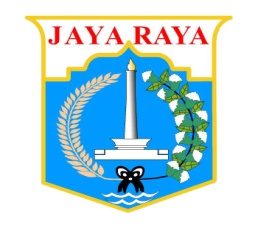 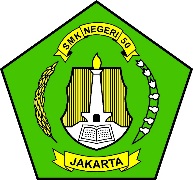 DINAS PENDIDIKANSEKOLAH MENENGAH KEJURUAN (SMK) NEGERI 50 JAKARTABIDANG STUDI KEAHLIAN : BISNIS DAN MANAJEMENJl. Cipinang Muara I Jatinegara Jakarta Timur 13420 Tlp/fax : 021 8194466Website : www.smk50.net  Email : smk_limapuluh@yahoo.comPENILAIAN TENGAH SEMESTER GENAPTAHUN PELAJARAN 2019/2020Bidang Diklat			: MATEMATIKAKelas/Program Keahlian	: XI AKL 1 , XI OTKP 1,2Hari/Tanggal			: Maret 2020Waktu				: 60 Menit Nama Guru                       : Diah SawitriPetunjuk :Sebelum mengerjakan bacalah doa sesuai dengan Agama dan kepercayaan masing-masingBacalahsoaldengantelitisebelummenjawabKerjakansoal yang dianggapmudahlebihdahuluPeriksalahkembalipekerjaansebelumdikumpulkanKERJAKAN SOAL BERIKUT DENGAN JELAS DAN BENARDiketahui titik P(3,-13) adalah bayangan titik P oleh translasi  T =  . Tentukan koordinat ttik P.Bayangan titik P(a,b) oleh rotasi terhadap titik pusat ( 0,0 ) sebesar -900 adalah titik P(-10,-2). TentukanNilai  a + 2bTentukan bayangan titik A dengan A ( -1,4 ) jika direfleksikan terhadap garis y = -x Tentukan bayangan titik p ( 5,4 ) jika didilatasikan terhadap pusat ( -2, -3 ) dengan faktor skala -4Titik B (3,-2 ) dirotasikan sebesar 900  terhadap titik pusat P ( -1,1 ). Tentukan bayangan titik BTentukan bayangan titik P ( 2, -3 ) oleh rotasi  R ( 0,90 ) Segi tiga KLM  dengan K(6,4 ), L (-3 ,1 ) , M ( 2,  -2 ) didilatasi dengan pusat  ( -2, 3 ) dan faktor skala 4. Tentukan bayangan ∆ KLMJika persamaan garis lurus  y = 2x + 3 , tentukan persamaan garis lurus yang dihasilkan oleh translasi  T = ( 3, 2 )Tentukan persamaan bayangan garis 2x + y -1 = 0 ditransformasikan oleh matrikskemudian dilanjutkan dengan pencerminan terhadap sumbu - X Garis 3x + 2y = 6 ditranslasikan oleh T ( 3, -4 ) lalu dilanjutkan dilatasi dengan pusat O dan faktor skala 2 . Tentukan hasil bayangan transformasinya . 